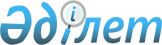 Вопросы создания закрытого акционерного общества "Эйр Астана"Постановление Правительства Республики Казахстан от 29 августа 2001 года N 1118

      В соответствии с Меморандумом о взаимопонимании между Правительством Республики Казахстан и Компанией "BAE Systems Kazakhstan Ltd.", одобренным постановлением Правительства Республики Казахстан от 14 ноября 2000 года N 1714, Правительство Республики Казахстан постановляет: 

      1. Комитету государственного имущества и приватизации Министерства финансов Республики Казахстан в установленном законодательством порядке: 

      заключить учредительный договор с компанией "BAE Systems Kazakhstan Ltd." (Королевство Великобритания) (далее - Компания) о создании закрытого акционерного общества "Эйр Астана" (далее - Общество), определив долю государства в уставном капитале в размере 50 процентов;

      совместно с Министерством юстиции Республики Казахстан и Компанией (по согласованию) обеспечить государственную регистрацию Общества; 

      совместно с Министерством транспорта и коммуникаций Республики Казахстан принять иные меры, вытекающие из настоящего постановления; 

      передать Министерству транспорта и коммуникаций Республики Казахстан права владения и пользования государственным пакетом акций Общества. 

      2. Министерству транспорта и коммуникаций Республики Казахстан обеспечить формирование доли государства в уставном капитале Общества в размере, эквивалентном 8 500 000 (восемь миллионов пятьсот тысяч) долларов США, за счет средств, предусмотренных в республиканском бюджете на 2001 год на эти цели. <*> 

      Сноска. Пункт 2 - в редакции постановления Правительства РК от 11 декабря 2001 г. N 1610. 

      3. Внести в некоторые решения Правительства Республики Казахстан следующие дополнения: 

      1) в постановление Правительства Республики Казахстан от 12 апреля 1999 года N 405 "О видах государственной собственности на государственные пакеты акций и государственные доли участия в организациях" (САПП Республики Казахстан, 1999 г., N 13, ст. 124): 

      в приложении 2 к указанному постановлению: 

      раздел "г. Астана" дополнить строкой, порядковый номер 21-15, следующего содержания: 

      "21-15 ЗАО "Эйр Астана"; 

      2) в постановление Правительства Республики Казахстан от 27 мая 1999 года N 659 "О передаче прав по владению и пользованию государственными пакетами акций и государственными долями в организациях, находящихся в государственной собственности": 

      в приложении к указанному постановлению: 

      раздел "Министерству транспорта и коммуникаций Республики Казахстан" дополнить строкой, порядковый номер 160-8, следующего содержания: 

      "160-8 ЗАО "Эйр Астана". 

      4. Контроль за исполнением настоящего постановления возложить на Заместителя Премьер-Министра Республики Казахстан Масимова К.К.

      Сноска. Пункт 4 - в редакции постановления Правительства РК от 11 декабря 2001 г. N 1610. 

      5. Настоящее постановление вступает в силу со дня подписания. 

     Премьер-Министр 

     Республики Казахстан 
					© 2012. РГП на ПХВ «Институт законодательства и правовой информации Республики Казахстан» Министерства юстиции Республики Казахстан
				